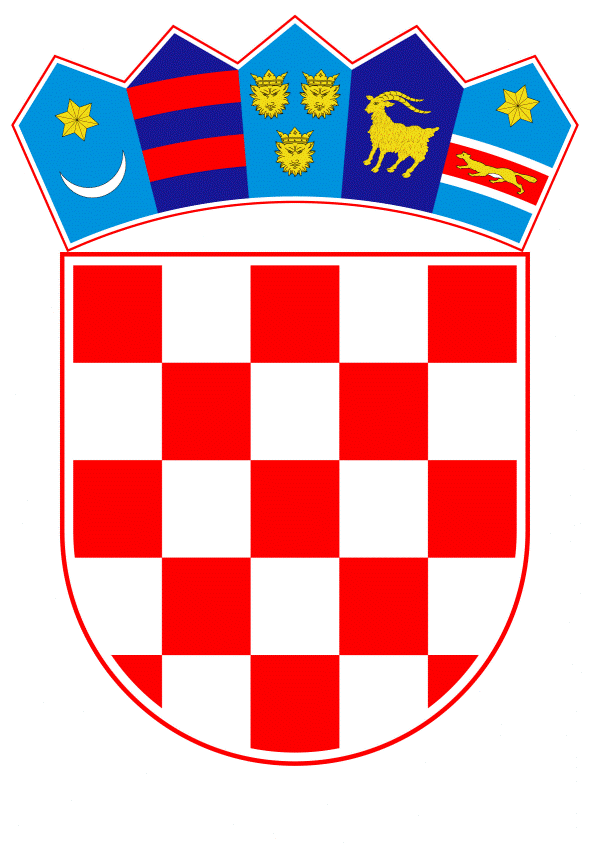 VLADA REPUBLIKE HRVATSKEZagreb, 14. veljače 2019.______________________________________________________________________________________________________________________________________________________________________________________________________________________________	PRIJEDLOGKlasa:		Urbroj:	Zagreb, 		Predmet: 	Zastupničko pitanje dr. sc. Miranda Mrsića, u vezi s nabavom borbenog aviona - odgovor Vlade Zastupnik u Hrvatskome saboru, dr. sc. Mirando Mrsić, postavio je, sukladno s člankom 140. Poslovnika Hrvatskoga sabora (Narodne novine, br. 81/13, 113/16, 69/17 i 29/18), zastupničko pitanje u vezi s nabavom borbenog aviona.Na navedeno zastupničko pitanje Vlada Republike Hrvatske, daje sljedeći odgovor:Sve informacije i podaci o procesu nabave borbenog aviona sadržani su u Izvješću Vlade Republike Hrvatske na Interpelaciju o radu Vlade Republike Hrvatske radi postupanja Vlade Republike Hrvatske vezanih uz nabavku eskadrile višenamjenskih borbenih aviona, koje je prihvaćeno na sjednici Vlade Republike Hrvatske 7. veljače 2019. godine i dostavljeno Hrvatskome saboru.									         PREDSJEDNIK									   mr. sc. Andrej PlenkovićPredlagatelj:Ministarstvo obranePredmet:Verifikacija odgovora na zastupničko pitanje dr. sc. Miranda Mrsića, u vezi s nabavom borbenog aviona